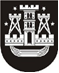 KLAIPĖDOS MIESTO SAVIVALDYBĖS TARYBASPRENDIMASDĖL KLAIPĖDOS MIESTO SAVIVALDYBĖS TARYBOS 2016 M. GRUODŽIO 22 D. SPRENDIMO NR. T2-291 „DĖL KLAIPĖDOS MIESTO SAVIVALDYBĖS APLINKOS MONITORINGO 2017–2021 M. PROGRAMOS PATVIRTINIMO“ PAKEITIMO2018 m. liepos 26 d. Nr. T2-175KlaipėdaVadovaudamasi Lietuvos Respublikos vietos savivaldos įstatymo 18 straipsnio 1 dalimi ir Lietuvos Respublikos aplinkos monitoringo įstatymo 8 straipsnio 2 ir 3 dalimis, Klaipėdos miesto savivaldybės taryba nusprendžia:1. Pakeisti Klaipėdos miesto savivaldybės aplinkos monitoringo 2017–2021 m. programą, patvirtintą Klaipėdos miesto savivaldybės tarybos 2016 m. gruodžio 22 d. sprendimu Nr. T2-291 „Dėl Klaipėdos miesto savivaldybės aplinkos monitoringo 2017–2021 m. programos patvirtinimo“:1.1. pakeisti 5.4 papunkčio trečiąją pastraipą ir ją išdėstyti taip:„2017–2021 m. laikotarpiu aplinkos oro monitoringą Klaipėdos miesto teritorijoje numatoma vykdyti 29 tyrimo vietose. Monitoringo vietos buvo parenkamos siekiant įvertinti transporto srautų, pramonės įmonių bei uosto ūkinės veiklos poveikį gyvenamai aplinkai (10 lent.). Papildomi 6 tyrimo taškai buvo parinkti siekiant įvertinti uosto ūkinės veiklos (ID27, ID26, ID24, ID29), LEZ (ID25), individualių namų šildymo poveikį aplinkos oro kokybei (ID 28) (10 lent.).“;1.2. pakeisti 10 lentelę „Aplinkos oro monitoringo vietų lokalizacija Klaipėdos mieste“ ir ją išdėstyti nauja redakcija (1 priedas);1.3. pakeisti 10 paveikslėlį „Aplinkos oro monitoringo vietos Klaipėdos mieste“ ir jį išdėstyti nauja redakcija (2 priedas);1.4. pakeisti 5.5 papunktį ir jį išdėstyti taip: „5.5. Stebimi parametrai, periodiškumas ir stebėjimo metodai.Aplinkos oro kokybės vertinimui tyrimo vietoje stebimi: sieros dioksidas (SO2), azoto dioksidas (NO2), lakieji organiniai junginiai (benzenas, toluenas, etilbenzenas, m/p ksilenas, o-ksilenas (BTEX)), anglies monoksidas (CO), kietosios dalelės (KD10) (10 lent.). Tyrimai atliekami kartą per dvejus metus, išskyrus Smiltynėje – kasmet.“;1.5. pakeisti 11 lentelę „Stebimi parametrai, taikomi metodai, periodiškumas“ ir ją išdėstyti nauja redakcija (3 priedas);1.6. pakeisti 6.4 papunkčio antrąją pastraipą ir ją išdėstyti taip:„Aplinkos triukšmo lygio stebėsenai parinktos 43 tyrimo vietos, kurios parinktos derinant su praeito monitoringo laikotarpiu, atliekant korekciją. Stebėsenos vietos koordinatės buvo koreguojamos jas tikslinant pagal vietos sąlygas, siekiant įvertinti transporto srautų – autotransporto ir geležinkelio (39 tyrimo vietos), pramoninės veiklos (7 tyrimo vietos) keliamo triukšmo sklaidą gyvenamojoje ir visuomeninės paskirties aplinkoje, taip pat įtraukta miesto tyliųjų zonų stebėsena (3 tyrimo vietos).“;1.7. pakeisti 13 lentelę „Triukšmo monitoringo vietos Klaipėdos mieste“ ir ją išdėstyti nauja redakcija (4 priedas);1.8. pakeisti 11 paveikslėlį „Triukšmo monitoringo vietos Klaipėdos mieste“ ir jį išdėstyti nauja redakcija (5 priedas);1.9. pakeisti 43 lentelę „Klaipėdos miesto savivaldybės aplinkos monitoringo 2017–2021 m. planas. Suvestinė lentelė“ ir ją išdėstyti nauja redakcija (6 priedas).2. Skelbti šį sprendimą Klaipėdos miesto savivaldybės interneto svetainėje.Savivaldybės mero pavaduotojasArtūras Šulcas